                         52nd New Zealand Secondary School Volleyball Championships 2021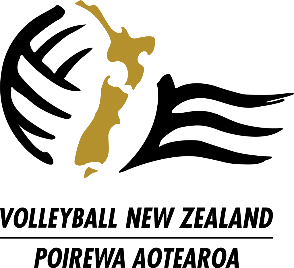                                   SOCIAL TICKETS – ORDER FORM                                  Friday 26 March                                   Arena 3, Central Energy Trust Arena, PN                                  7:30 pm – 10:00 pm                                  Tickets $10.00 each                                    GST 19-748-375INDIVIDUAL TEAM THEME – YOU CHOOSE!Complete Attendees Register below and pay to VNZ 12 3192 0023920 00 by Thursday 25 March 2021. Reference: (Name of School) SOC SS.SCHOOL & TEAM NAME _______________________________     MALE/ FEMALECOACH/MANAGER          _______________________________MOBILE                              _______________________________ATTENDEES REGISTERTOTAL MEMBERS: ___________ X $10.00      =  $ _______.____Date of Deposit to VNZ account: ________________       Coach/ Manager must accompany the Team to the Entry Check-in, and help pre-check students (ex. number of players attending, no bags and bottles, no alcohol, no prohibited drugs).Water will be provided NO DRINK BOTTLES ALLOWED.Teams/individuals will not be permitted to exit the venue unless accompanied by their Team Coach/ Manager.All Coaches/ Managers are invited to the Marist Club Room for the duration of the Social – food and drinks available.Students reported for improper behavior (harassment, bullying, etc.) will be subjected to disciplinary action. FIRST NAMELAST NAMEFIRST NAMELAST NAME1122334455667788991010